Федеральное	государственное бюджетное образовательное учреждение высшего профессионального образования «Красноярский государственный медицинский университет имени профессора В.Ф. Войно-Ясенецкого»Министерства здравоохранения Российской ФедерацииФармацевтический колледжДневникпроизводственной практикипо ПМ 08. Управление качеством лабораторных исследований  Исингалиева Гульдана ШегеваевнаФИОМесто прохождения практики  ----------------------------------------------------------------------------------------------------с «_09__» _декабря___ 2022 г.   по   «_15__» __ декабря ___2022 г.Руководители практики:Общий – Ф.И.О. (его должность) _____________________________________Непосредственный – Ф.И.О. (его должность) ___________________________Методический – Ф.И.О. (преподаватель) _Кузовникова И.А. Красноярск, 2022Содержание1. Цели и задачи практики2. Знания, умения, практический опыт, которыми должен овладеть студент после прохождения практики3. Тематический план4. График прохождения практики5. Инструктаж по технике безопасности6.  Содержание и объем проведенной работы7. Манипуляционный лист (Лист лабораторных / химических исследований)8. Отчет (цифровой, текстовой)Цели и задачи практикиЗакрепление в производственных условиях профессиональных умений и навыков по методам лабораторных исследований.Расширение и углубление теоретических знаний и практических умений по управлению качеством лабораторных исследований.Повышение профессиональной компетенции студентов и адаптации их на рабочем месте, проверка возможностей самостоятельной работы.Осуществление учета и анализ основных клинико-диагностических показателей, ведение документации.Воспитание      трудовой      дисциплины      и профессиональной ответственности.Изучение    основных    форм    и    методов    работы    в клинико-диагностических лабораториях.Программа практики.В результате прохождения практики студенты должны уметь самостоятел ьно:Организовать    рабочее    место    для    проведения лабораторных исследований.Подготовить лабораторную посуду, инструментарий и оборудование для проведения контроля качества лабораторных исследований.Приготовить контрольные материалы, реактивы, дезинфицирующие растворы.Использовать        контрольные    материалы    для биохимических, гематологических, общеклинических исследований;Вести контрольную карту, оценивать по правилам Westgarda;Оценить воспроизводимость и правильность лабораторных измерений;Провести    дезинфекцию    биоматериала,    отработанной посуды, стерилизацию инструментария и лабораторной посуды.По окончании практики студент должен представить в колледж следующие документы:Дневник с  оценкой за практику,  заверенный  подписью общего руководителя и печатью ЛПУ.Характеристику, заверенную подписью руководителя  практики и печатью ЛПУ.Текстовый отчет по практике (положительные и отрицательные стороны практики, предложения по улучшению подготовки в колледже, организации и проведению практики).Выполненную самостоятельную работу.В результате производственной практики обучающийся должен:Приобрести практический опыт:- организации  работы  клинических лабораторий различных типов (поликлиник, больниц, диагностических центров, центров санитарно-эпидемического надзора и т.д.);- организации и проведения контроля качества лабораторных исследований в лабораториях различных типов (поликлиник, больниц, диагностических центров, центров гигиены и эпидемиологии и т.д.);Освоить умения:- осуществлять маркетинг медицинских услуг, предоставляемых лабораторией;-  проводить маркетинговые исследования по закупке оснащения и оборудования для лабораторий различного профиля;-    применять на практике социально-психологические методы управления для улучшения морально-психологического климата в коллективе;-     пользоваться контрольными материалами;-     готовить некоторые виды контрольных материалов;-     вести контрольную карту;-     оценить воспроизводимость и правильность измерений;Знать:- структуру управления и особенности лабораторной службы в системе здравоохранения Российской Федерации;-  нормативные документы, регламентирующие деятельность лабораторной службы;-   основные функции менеджмента и маркетинга и их использование в своей профессиональной деятельности;-    систему проведения контроля качества лабораторных исследований;-    виды контрольных материалов;-  методы статистической оценки результатов проведения контроля качества;-    правила выявления случайных и систематических ошибок;-    цели проведения межлабораторного контроля качества.Тематический план График прохождения практики.Инструктаж по технике безопасностиРабота с биологическим материалом Так как биологические материалы, исследуемые в лаборатории, могут содержать возбудителей заболеваний, медицинские работники должны относиться к биологическим жидкостям, как к потенциально зараженным. Следует соблюдать следующие правила при работе с ними:- работать в медицинских халатах, шапочках, сменной обуви, а при угрозе забрызгивания кровью или другими биологическими жидкостями – в масках, очках, клеенчатом фартуке- надевать резиновые перчатки при любом соприкосновении с кровью и другими биологическими жидкостями- повреждения на коже рук дополнительно под перчатками закрывать напальчниками или лейкопластырем- резиновые перчатки надевать поверх рукавов медицинского халата- после каждого снятия перчаток – тщательно мыть руки- не допускать пипетирования жидкостей ртом! Пользоваться для этого резиновыми грушами или автоматическими пипетками- исключить из обращения пробирки с битыми краями- поверхности столов в конце рабочего дня обеззараживается дезсредством. - после исследования вся посуда, соприкасавшаяся с биоматериалом, а также перчатки, должны подвергаться обеззараживанию – дезинфекции, которая проводится путем погружения в дезраствор.При возникновении аварийной ситуацииВ КДЛ находится аварийная аптечка для профилактики ВИЧ-инфекции, включающая в себя:•	70% этанол•	5%  раствор йода •	стерильный бинт 2шт.•	лейкопластырь бактерицидный 3шт.•	стерильные салфетки 1 упак.При возникновении на рабочем месте аварийной ситуации, связанной с риском заражения ВИЧ, проводится постконтактная профилактика, включающая оценку факторов риска при аварийной ситуации, четкое выполнение последовательных действий медицинского персонала при случившейся аварийной ситуации на рабочем месте.Непосредственный рук. практики       _____________         ___________________                                                                                 подпись                                 расшифровка 1 день (09.12.2022)Знакомство с лабораторией. Изучение нормативных документовВ первый день мне провели экскурсию по лаборатории и закрепили за врачем ответственным за контроль качества в данном учреждении. Контроль качества в лаборатории проводится ежедневно и результаты регистрируются в системе QMS, мне показали как забиваются и учитываются  результаты в данной систем. Нормативные документы:Приказ МЗ РФ № 45 от 7.02.2000 О системе мер по повышению качества клинических лабораторных исследований в учреждениях здравоохранения Российской Федерации. В целях повышения аналитической надежности результатов клинических лабораторных исследований, выполняемых в учреждениях здравоохранения Российской Федерации, совершенствования деятельности клинико-диагностических лабораторий по внутрилабораторному контролю качества. Отраслевой стандарт ОСТ 91500.13.0001-2003.Система стандартизации в здравоохранении Российской Федерации "Правила проведения внутрилабораторного контроля качества количественных методов клинических лабораторных исследований с использованием контрольных материалов" (утв. приказом Минздрава РФ от 26 мая 2003 г. N 220)Отраслевой стандарт "Правила проведения внутрилабораторного контроля качества количественных методов клинических лабораторных исследований с использованием контрольных материалов" устанавливает единый порядок внутрилабораторного контроля качества количественных исследований, выполняемых в клинико-диагностических лабораториях, медицинских организациях, в составе которых действуют указанные лаборатории. 	ГОСТ Р 53133.1 -2008	ГОСТ Р 53133.2 -2008	ГОСТ Р 53133.3 -2008.	ГОСТ Р 53133.4 -2008.	ГОСТ Р 53022. 1-4.	ГОСТ Р 53079 1-4. -ГОСТРИСО 151892 День ( 10.12.2022)Методический день3 День ( 12.12.2022)Наглядно изучили каждый этап контроля качества и разобрали ситуационные задачи. Провели внутрилабораторный контроль качества на биохимическом анализаторе CA-4000 и поставили новый калибратор на CRB белок. Также провели контроль качества на анализаторе, не передающий результаты в систему QMS, полученные результаты перебивали в систему вручную. 4 день (13.12.2022)Провели контроль качества и изучили ошибки в системе QMS некоторые показатели вышли за сигму 13S , такая ошибка является  случайной и данная серия переделывается.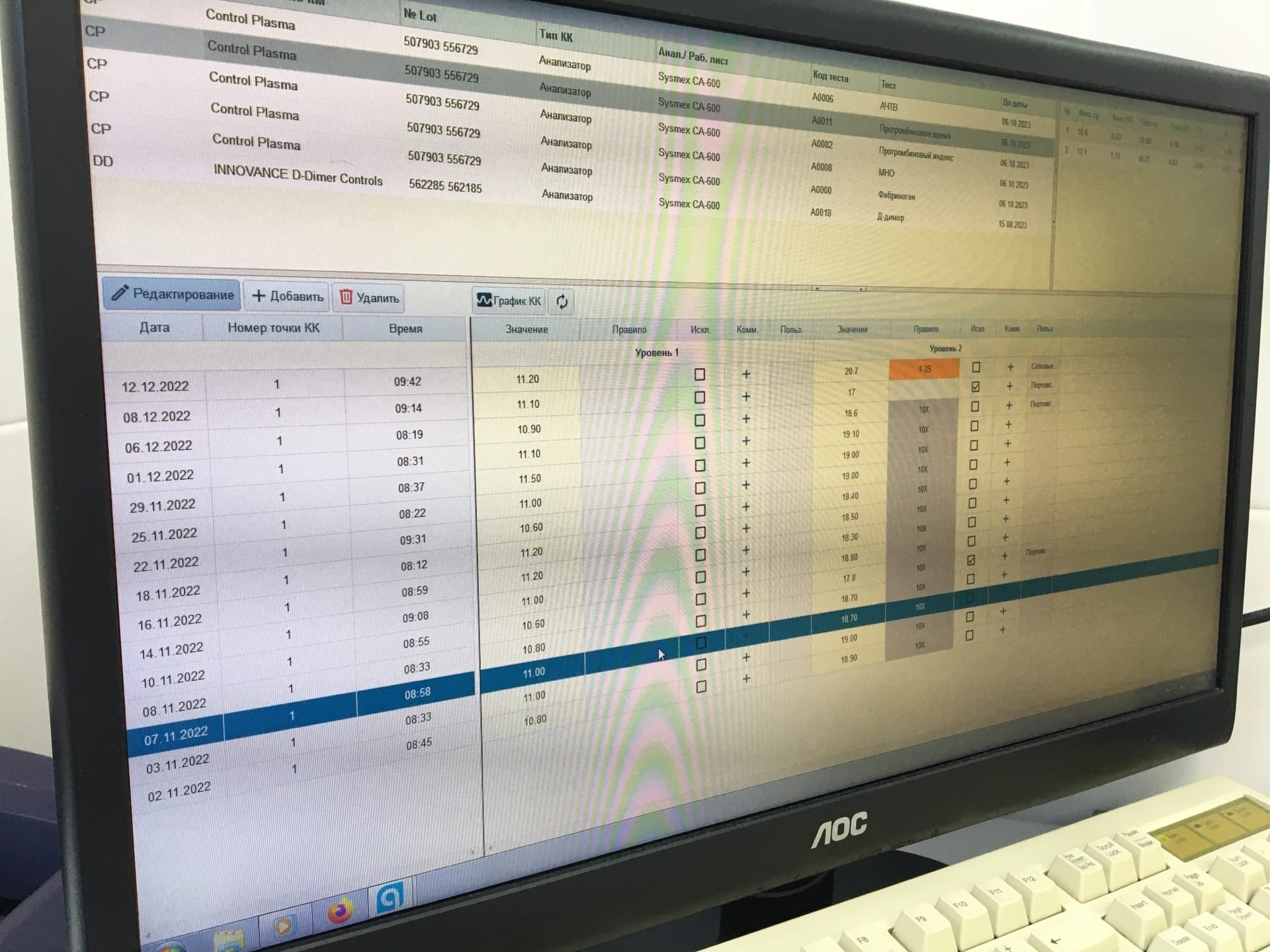 5 День (14.12.2022) Подготовили и проверили материал для проведения контроля качества на гематологических и коагуляционных  анализаторах. После постановки контроля качества оценили полученные результаты в системе. Контроль качества прошел хорошо, на анализаторах можно проводить исследования.6 День (15.12.2022)Познакомили с системой внешнего контроля качества. Показали замороженный материал переданный ФСВОК для проведения контроля качества, объяснили, как вносятся данные, на какие методы риходит в данную лабораторию материал, как приходят результаты и как оценить ошибку. Лист лабораторных исследований.7семестрОТЧЕТ ПО ПРОИЗВОДСТВЕННОЙ ПРАКТИКЕФ.И.О. обучающегося _Исингалиева Гульдана Шегеваевна_______________группы__407-2_________  специальности  Лабораторная диагностикаПроходившей производственную практику  с __09.12____по __15.12___2022гЗа время прохождения практики мною выполнены следующие объемы работ:1. Цифровой отчет2. Текстовой отчетОбщий руководитель практики   ________________  ____________________                                                              (подпись)                              (ФИО)М.П.организацииХАРАКТЕРИСТИКА______________________Исингалиева Гульдана Шегеваевна_____________________ФИОобучающийся (ая) на __4____курсе  по специальности СПО31.02.03           Лабораторная диагностика                                               код                                 наименованиеуспешно прошла производственную практику по профессиональному модулю:          Управление качеством лабораторных исследований                                                        наименование профессионального модуляв объеме___36___ часов с  «_9__»___12____2022г.  по «__15___» ___12____2022г.в организации______________________________________________________наименование организации, юридический адресЗа время прохождения практики:«____»___________20__ г.Подпись непосредственного руководителя практики_______________/ФИО, должностьПодпись общего руководителя практики_____________/ФИО, должность                        м.п.№Наименованиеразделов и тем практикиВсего часов7 семестр7 семестр7 семестр361Знакомство с лабораторией и руководящими документами по организации деятельности и организации контроля качества клинических лабораторных исследований:-	Знакомство с оснащением и организацией рабочих мест.-	Знакомство с менеджментом в лаборатории.-	Изучение нормативных документов, регламентирующих деятельность лабораторной службы:-	Приказ МЗ РФ № 45-	отраслевой стандарт ОСТ 91500.13.0001-2003.-	ГОСТ Р 53133.1 -2008-	ГОСТ Р 53133.2 -2008-	ГОСТ Р 53133.3 -2008.-	ГОСТ Р 53133.4 -2008.-	ГОСТ Р 53022. 1-4.-	ГОСТ Р 53079 1-4. -ГОСТРИСО 15189-	изучение     должностных   инструкций  для  младшего   и среднего медицинского персонала КДЛЗнакомство с лабораторией и руководящими документами по организации деятельности и организации контроля качества клинических лабораторных исследований:-	Знакомство с оснащением и организацией рабочих мест.-	Знакомство с менеджментом в лаборатории.-	Изучение нормативных документов, регламентирующих деятельность лабораторной службы:-	Приказ МЗ РФ № 45-	отраслевой стандарт ОСТ 91500.13.0001-2003.-	ГОСТ Р 53133.1 -2008-	ГОСТ Р 53133.2 -2008-	ГОСТ Р 53133.3 -2008.-	ГОСТ Р 53133.4 -2008.-	ГОСТ Р 53022. 1-4.-	ГОСТ Р 53079 1-4. -ГОСТРИСО 15189-	изучение     должностных   инструкций  для  младшего   и среднего медицинского персонала КДЛ62Подготовка контрольных материалов к исследованиям:-	готовить некоторые виды контрольных материалов (для биохимических, гематологических, клинических, коагулологических исследований);-	использование контрольных материалов;-	выполнение мер санитарно-эпидемиологического режима в КДЛПодготовка контрольных материалов к исследованиям:-	готовить некоторые виды контрольных материалов (для биохимических, гематологических, клинических, коагулологических исследований);-	использование контрольных материалов;-	выполнение мер санитарно-эпидемиологического режима в КДЛ63Участие в организации и проведении внутрилабораторного контроля качества:-	проведение внутрилабораторного контроля качества биохимических исследований:-	проведение внутрилабораторного контроля качества гематологических исследований:-	проведение внутрилабораторного контроля качества коагуляционных исследований:-	использование в контроле качества автоматизированных систем.-	Регистрация результатов исследованияУчастие в организации и проведении внутрилабораторного контроля качества:-	проведение внутрилабораторного контроля качества биохимических исследований:-	проведение внутрилабораторного контроля качества гематологических исследований:-	проведение внутрилабораторного контроля качества коагуляционных исследований:-	использование в контроле качества автоматизированных систем.-	Регистрация результатов исследования18Вид промежуточной аттестацииВид промежуточной аттестацииДифференцированный зачет6№ п/пДатаЧасыоценкаПодпись руководителя109.12.202209:00-15:00210.12.202209:30-15:30312.12.202209:00-15:00413.12.202209:00-15:00514.12.202209:00-15:00615.12.202209:00-15:00ИсследованияКоличество исследований по дням практики.Количество исследований по дням практики.Количество исследований по дням практики.Количество исследований по дням практики.Количество исследований по дням практики.Количество исследований по дням практики.итогоИсследования123456Работа снормативнымидокументам3121119Подготовкаконтрольныхматериалов02534317Проведение внутрилабораторного контроля качества биохимических исследований22228Проведение внутрилабораторного контроля качества гематологических исследований213Проведение внутрилабораторного контроля качества коагулологических исследований112Проведение внутрилабораторного контроля качества общеклинических исследований112№Виды работКоличество1.Изучение нормативных документов, регламентирующих деятельность лабораторной службы2.-приготовление контрольных материалов3.- подготовка оборудования, посуды для исследования4.проведение внутрилабораторного контроля качества лабораторных исследований5- использование       в       контроле качества автоматизированных систем.6- Регистрация результатов исследования.7-	проведение мероприятий по стерилизации и дезинфекции лабораторной посуды, инструментария, средств защиты;-	утилизация отработанного материала.Умения, которыми хорошо овладел в ходе практики:Самостоятельная работа:Помощь оказана со стороны методических и непосредственных руководителей:Замечания и предложения по прохождению практики:№ок/пкКритерии оценкиОценка (да/нет)ОК13Быстро и правильно готовит рабочее место в соответствии с методикой.ПК 8.1Способен организовать работу младшего персоналаПК 8.2Соблюдает форму заполнения учетно-отчетной документацииПК 8.3 ПК 8.4 ОК2Соблюдает методику проведения контроля качества лабораторных исследований.Правильно интерпретирует результаты исследований.ОК 11Проводит мероприятия по стерилизации и дезинфекции лабораторной посуды, инструментария, средств защиты. Утилизирует отработанный материал в соответствии с инструкциями и СанПин.OK1Демонстрирует интерес к профессии. Внешний вид опрятный, аккуратный.OK 6Относится к медицинскому персоналу и пациентам уважительно, отзывчиво, внимательно. Отношение к окружающим бесконфликтное.OK 7Проявляет самостоятельность в работе, целеустремленность, сзрганизаторские способности.OK 9Способен освоить новое оборудование или методику (при ее замене).OK 10Демонстрирует толерантное отношение к представителям иных культур, народов, религий.OK 12Способен оказать первую медицинскую помощь при неотложных ситуацияхOK14Соблюдает     санитарно-гигиенический     режим,     правила     ОТ и противопожарной безопасности. Отсутствие вредных привычек. Участвует в мероприятиях по профилактике профессиональных заболеваний